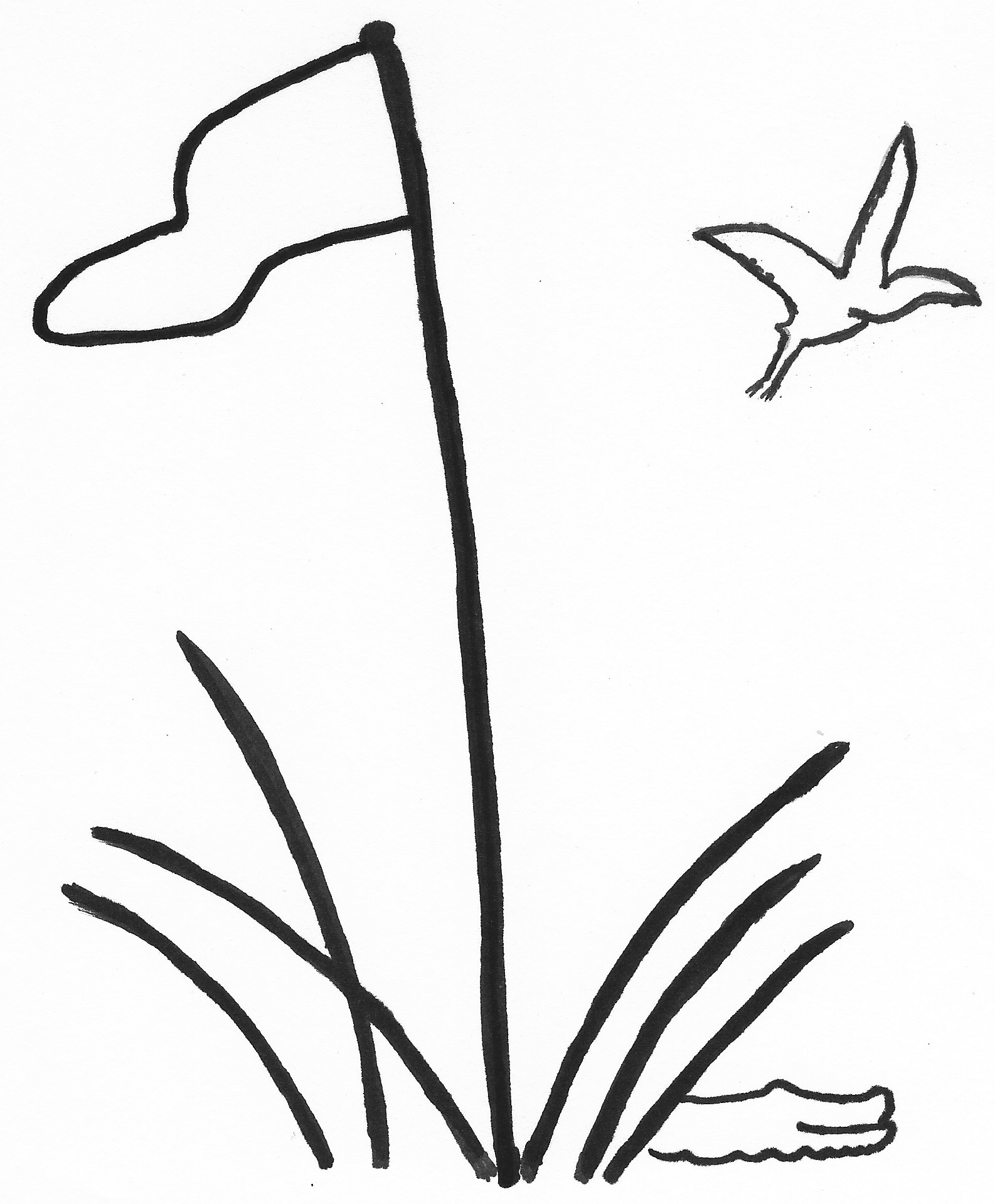 		Lowcountry TeamFebruary - March 2023Handicap Revision Date Dec 15, 2022            Team Captain Meeting Jan 6, 2023Team Roster Deadline Jan 7, 2023                     							Annual Meeting Mar 24, 2023SunMondayTuesdayWednesdayThursdayFridaySatFebruaryFebruaryFebruaryFebruaryFebruary   5  61,2,5 Long Cove  7 2,4 Moss Creek  8 1,3,5 Colleton  9    4 Port Royal  10  11  12  13  3 Dataw1,2,5 RD Long Cove    14  1,2,4 Belfair  15 4 RD Port Royal  16  1,3 Berkeley  4 Haig Point 17 5 Sun City18  19 202 Spring Island3 RD Dataw 21 1,2,4 RD Belfair 22  3,5 Wexford4 RD Haig Point 23  2,4 Sea Pines 24 1,3,5 RD Colleton  25Feb/MarchFeb/March            MarchMarchMarch26    27 4 Palmetto Hall2,5 Dolphin Head  28 3,5 CC of HH1,4 Golf Club  1  3,5 RD Wexford 2  1,3 RD Berkeley 31 Sun City 4   5  63 Callawassie4  RD Palmetto Hall  72,4 RD Moss Creek  8  3 May River  92,4 RD Sea Pines  102,5 RD Dolphin Head1 RD Sun City 1  11  12  131,2,5, Hampton Hall 3 RD Callawassie  14  1,4 RD Golf Club   2 RD Spring Island  15  3 RD May River  16 175 RD Sun City 518  19 201,2,5 RD Hampton Hall 213,5 RD CC of HH 22 23  24  25 26 2728 29 30 31